IB HL 1:  Difference Quotient and Definition of Derivative Notes:Ex)  Find  by computing the limit of difference quotient. Ex)  Find the derivative of f(x) using the first principle.  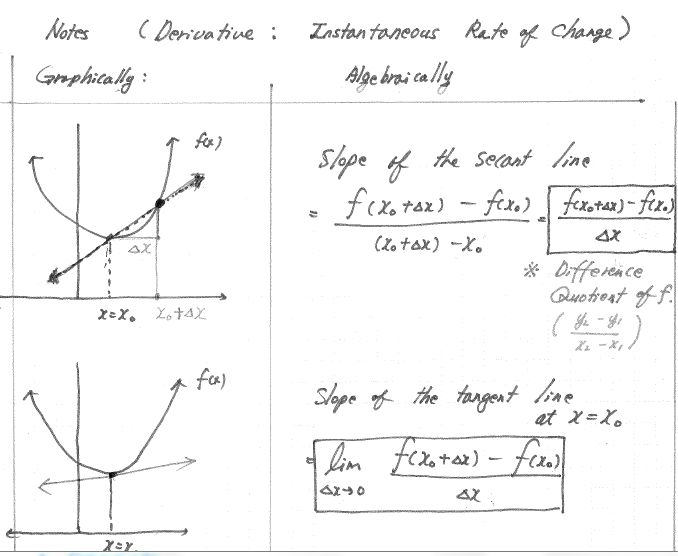 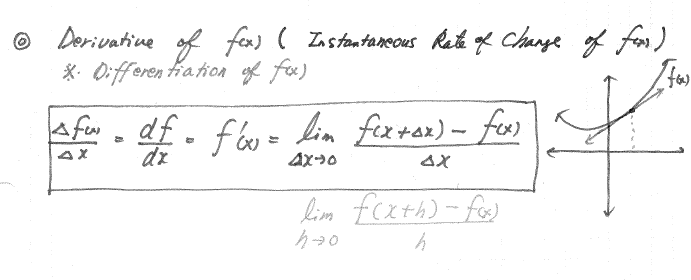 Notation of Derivative:  For given functions, Find  by computing the limit of the difference quotient. Find  by the first principle of derivative.Difference Quotient:  Limit of Difference Quotient:  Definition of Derivative (the first principle)